2023 г.Конкурсное задание разработано экспертным сообществом и утверждено Менеджером компетенции, в котором установлены нижеследующие правила и необходимые требования владения профессиональными навыками для участия в соревнованиях по профессиональному мастерству.Конкурсное задание включает в себя следующие разделы:1. ОСНОВНЫЕ ТРЕБОВАНИЯ КОМПЕТЕНЦИИ	31.1. ОБЩИЕ СВЕДЕНИЯ О ТРЕБОВАНИЯХ КОМПЕТЕНЦИИ	31.2. ПЕРЕЧЕНЬ ПРОФЕССИОНАЛЬНЫХ ЗАДАЧ СПЕЦИАЛИСТА ПО КОМПЕТЕНЦИИ «ТОРГОВОЕ ДЕЛО»	31.4. СПЕЦИФИКАЦИЯ ОЦЕНКИ КОМПЕТЕНЦИИ	171.5. КОНКУРСНОЕ ЗАДАНИЕ	181.5.1. Разработка/выбор конкурсного задания (ссылка на ЯндексДиск с матрицей, заполненной в Excel)	181.5.2. Структура модулей конкурсного задания (инвариант/вариатив)	192. СПЕЦИАЛЬНЫЕ ПРАВИЛА КОМПЕТЕНЦИИ	242.1. Личный инструмент конкурсанта	242.2. Материалы, оборудование и инструменты, запрещенные на площадке	243. Приложения	24ИСПОЛЬЗУЕМЫЕ СОКРАЩЕНИЯФГОС – Федеральный государственный образовательный стандартПС – профессиональный стандартТК – требования компетенцииКЗ - конкурсное заданиеИЛ – инфраструктурный листКО - критерии оценкиОТ и ТБ – охрана труда и техника безопасности1. ОСНОВНЫЕ ТРЕБОВАНИЯ КОМПЕТЕНЦИИ1.1. ОБЩИЕ СВЕДЕНИЯ О ТРЕБОВАНИЯХ КОМПЕТЕНЦИИТребования компетенции (ТК) «Торговое дело» определяют знания, умения, навыки и трудовые функции, которые лежат в основе наиболее актуальных требований работодателей отрасли. Целью соревнований по компетенции является демонстрация лучших практик и высокого уровня выполнения работы по соответствующей рабочей специальности или профессии. Требования компетенции являются руководством для подготовки конкурентоспособных, высококвалифицированных специалистов / рабочих и участия их в конкурсах профессионального мастерства.В соревнованиях по компетенции проверка знаний, умений, навыков и трудовых функций осуществляется посредством оценки выполнения практической работы. Требования компетенции разделены на четкие разделы с номерами и заголовками, каждому разделу назначен процент относительной важности, сумма которых составляет 100.1.2. ПЕРЕЧЕНЬ ПРОФЕССИОНАЛЬНЫХ ЗАДАЧ СПЕЦИАЛИСТА ПО КОМПЕТЕНЦИИ «ТОРГОВОЕ ДЕЛО»Перечень видов профессиональной деятельности, умений и знаний, и профессиональных трудовых функций специалиста (из ФГОС/ПС/ЕТКС.) и базируется на требованиях современного рынка труда к данному специалистуТаблица №1Перечень профессиональных задач специалистаПроверить/соотнести с ФГОС, ПС, Отраслевыми стандартами1.3. ТРЕБОВАНИЯ К СХЕМЕ ОЦЕНКИСумма баллов, присуждаемых по каждому аспекту, должна попадать в диапазон баллов, определенных для каждого раздела компетенции, обозначенных в требованиях и указанных в таблице №2.Таблица №2Матрица пересчета требований компетенции в критерии оценки1.4. СПЕЦИФИКАЦИЯ ОЦЕНКИ КОМПЕТЕНЦИИОценка Конкурсного задания будет основываться на критериях, указанных в таблице №3:Таблица №3Оценка конкурсного задания1.5. КОНКУРСНОЕ ЗАДАНИЕОбщая продолжительность Конкурсного задания: 16 ч.Количество конкурсных дней: 3 дня.Вне зависимости от количества модулей, КЗ должно включать оценку по каждому из разделов требований компетенции.Оценка знаний участника должна проводиться через практическое выполнение Конкурсного задания. В дополнение могут учитываться требования работодателей для проверки теоретических знаний / оценки квалификации.1.5.1. Разработка/выбор конкурсного задания (ссылка на ЯндексДиск с матрицей, заполненной в Excel)Конкурсное задание состоит из 7 (семи) модулей, включает обязательную к выполнению часть (инвариант) – 6 (шесть) модулей, и вариативную часть – 1 (один) модуль. Общее количество баллов конкурсного задания составляет 100.Обязательная к выполнению часть (инвариант) выполняется всеми регионами без исключения на всех уровнях чемпионатов.Количество модулей из вариативной части, выбирается регионом самостоятельно в зависимости от материальных возможностей площадки соревнований и потребностей работодателей региона в соответствующих специалистах. В случае если ни один из модулей вариативной части не подходит под запрос работодателя конкретного региона, то вариативный (е) модуль (и) формируется регионом самостоятельно под запрос работодателя. При этом, время на выполнение модуля (ей) и количество баллов в критериях оценки по аспектам не меняются.Таблица №4Матрица конкурсного заданияИнструкция по заполнению матрицы конкурсного задания (Приложение № 1)1.5.2. Структура модулей конкурсного задания (инвариант/вариатив)Модуль А.  Организация торгово-технологических процессов в розничном торговом предприятии (инвариант) Время на выполнение модуля 3 ч.Задание: В соответствии с вводными данными кейсового задания участникам необходимо:- составить схему торгово-технологического процесса (ТТП) - разработать скрипт действий (чек-ап, инструкцию) для исполнителей одного из этапов ТТП по усмотрению участника соревнований, - по каждому этапу ТТП определить возможные риски и разработать мероприятия по их нивелированию, - в соответствии с типом и форматом розничного торгового предприятия (РТП) дать рекомендации по размещению, выкладке товара и применению POS-материалов, -составить план мероприятий по выполнению плана продаж.Результаты работы представить в виде презентации экспертному жюри.Модуль Б.  Организация продаж в розничном торговом предприятии (инвариант)Время на выполнение модуля 2 ч.Задание:В соответствии с вводными данными кейсового задания участникам необходимо:- разработать эскиз отдела по реализации указанных в задании товаров - составить схему планировки отдела и расстановки торгово-технологического оборудования, применение программного продукта приветствуется,- составить пояснительную записку, в которой указать:формат предприятия, для которого разрабатывается отдел по реализации указанного товара, его специализацию, ассортиментный профиль, используемый метод продажи;описать целевую аудиторию данного продукта;охарактеризовать интерьер проектируемого отдела (цветовое и рекламно-информационное оформление, освещение и пр.) и его планировку;представить образцы планируемого торгового оборудования- провести АВС анализ по результатам которого дать рекомендации по мерчендайзингу и управлению товарными запасами указанной в задании товарной группы.Результаты работы в письменном виде сдаются экспертам после окончания времени, отведенного на выполнение всех заданий модуля.Модуль В.  Стимулирование покупательского спроса (инвариант)Время на выполнение модуля 3 ч.Задание:В соответствии с вводными данными кейсового задания участникам необходимо:- провести анализ потенциальных покупателей и выявить покупательские предпочтения, - разработать анкету для опроса потенциальных покупателей,- определить конкурентные преимущества товара и составить УТП- разработать мероприятие по стимулированию покупательского спроса с определением показателей эффективности его проведения. Результаты работы представить в виде презентации экспертному жюри.Модуль Г.  Разработка стратегии продвижения продукта в информационно-коммуникационной сети Интернет (инвариант)Время на выполнение модуля 3 ч.Задание:- провести анализ целевой аудитории и определить приоритетные каналы для продвижения продукта в сети Интернет, - провести анализ поведения пользователей при поиске необходимой информации в сети Интернет, - разработать стратегию продвижения продукта в сети Интернет, предусмотрев отчетный период и дедлайн среза с выводом о продолжении реализации или реструктуризации данной стратегии,- разработать /создать прототип инструмента продвижения (лендинг, группа/канал в социальных сетях, карточка товара на маркет-плейсе с ТЗ для фотографа/видео графа и др.) Результаты работы представить в виде презентации экспертному жюри.Модуль Д.  Организация продаж в сегменте В2В (инвариант)Время на выполнение модуля 1,5 ч.Задание:В соответствии с вводными данными ситуационный задачи участникам необходимо:-  сформировать клиентскую базу:определить ресурс для ведения клиентской базыопределить и структурировать информацию о контрагентах, необходимую для сбора и анализаопределить сферы деятельности (указание кодов ОКВЭД приветствуется) потенциальных контрагентов,определить, как и в какие сроки ведется клиентская база- подготовить презентацию продукта, отразив:ключевые преимущества продуктаУТП (уникальное торговое предложение)презентация компании- подготовить первый контакт с потенциальным клиентом,- подготовить коммерческое предложение по результатам первого контакта.Результаты работы в письменном виде сдаются экспертам после окончания времени, отведенного на выполнение всех заданий модуля.Модуль Е.  Преддоговорная деятельность (вариатив)Время на выполнение модуля 1,5 ч.Задание: В соответствии с вводными данными кейсового задания участнику необходимо осуществить преддоговорную работу:- определить базовые условия будущего договора поставки/контракта и их приоритетность,- создать базу потенциальных контрагентов-поставщиков в CRM по выбору участника,- обосновать выбор поставщика для закупки товара,-составить проект договора поставки/контракта,- на случай возникновения преддоговорного спора составить макет протокола разногласий,- составить спецификацию к договору/контракту,- определить и обосновать способ координации и контроля работы с контрагентом.Результаты работы в письменном виде сдаются экспертам после окончания времени, отведенного на выполнение всех заданий модуля.Модуль Ж.  Продвижение местных брендов (вариатив)Время на выполнение модуля 2 ч.Задание:Описать структуру портфеля локальных брендов своего региона - не менее 30 локальных марок в 7 основных категориях: история, природа, события, личности, образование, сообщества, локальное производство. Отбор идей и проектов в портфель брендов осуществлять по следующим 6 критериям: инновационность продукции, товаров и услуг, востребованность на внутреннем рынке, география сбыта продукции (выход на межрегиональные и международные рынки), инвестиционный потенциал, соответствие приоритетам развития региона, экономические показатели и бизнес-метрики (стабильная выручка, рост компании, объемов продаж, новые рынки).По своему усмотрению выбрать два местных бренда – один для сегмента В2В, другой – для сегмента В2С. Разработать стратегии продвижения этих брендов для региональной программы поддержки и продвижения местных брендов.Разработку стратегии бренд-продвижения выполнить в следующей последовательности:Сформулировать цель бренд-продвижения в зависимости от стадии жизненного цикла бренда.Выполнить аналитическую подготовку к продвижению с использованием программных сервисов.Проработать платформу бренда.Разработать стратегию продвижения бренда по элементам: продуктовый, ценовой, коммуникационный, разработка каналов продаж. После выбора инструментов и каналов разбить стратегию на разные рекламные кампании для разных целевых аудиторий.Разработать систему оценки эффективности и контроля бренд-продвижения.Результаты работы представить в виде презентации экспертному жюри.2. СПЕЦИАЛЬНЫЕ ПРАВИЛА КОМПЕТЕНЦИИ2.1. Личный инструмент конкурсантаНулевой – ничего нельзя с собой привозить2.2. Материалы, оборудование и инструменты, запрещенные на площадкеКонкурсантам запрещается на конкурсных площадках пользоваться и иметь при себе любые личные электронные устройства и устройства связи (телефоны, планшеты, ноутбуки и другое, а также наручные часы (механические, кварцевые, электронные).Запрещенными на конкурсной площадке считаются материалы и оборудование, не обозначенные в Инфраструктурном листе.3. ПриложенияПриложение №1 Инструкция по заполнению матрицы конкурсного заданияПриложение №2 Матрица конкурсного заданияПриложение №3 Критерии оценкиПриложение №4 Инструкция по охране труда и технике безопасности по компетенции «Торговое дело».Приложение № n… Чертежи, технологические карты, алгоритмы, схемы и т.д. 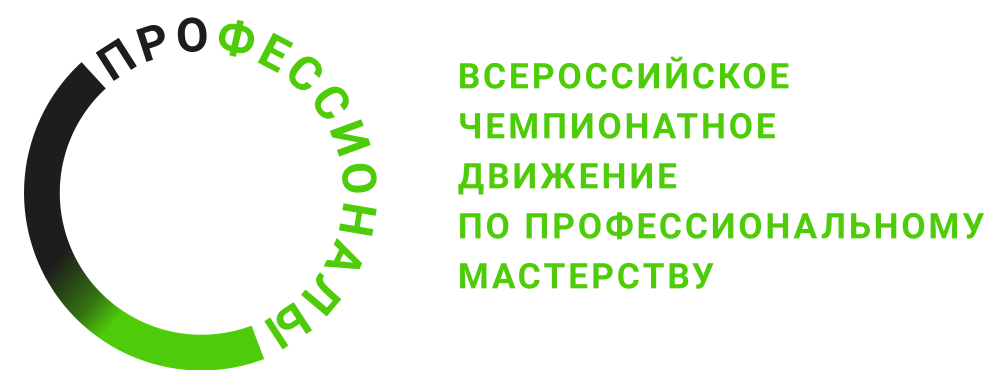 № п/пРазделВажность в %1Организация и управление торговой деятельностью14Специалист должен знать и понимать:терминологию торгового дела;формы и функции торговли;объекты и субъекты современной торговли; характеристики оптовой и розничной торговли;классификацию торговых организаций/подразделений;идентификационные признаки и характеристику торговых организаций различных типов и видов;цели, задачи, принципы управления коммерческими организациями;организацию работы коммерческих служб на оптовом и розничном торговом предприятиях/подразделении производственных предприятий;составные части коммерческой деятельности: цели, задачи, принципы, объекты, субъекты, виды коммерческой деятельности;государственное регулирование и контроль коммерческой деятельности;инфраструктуру, средства, методы, инновации в коммерции;организацию торговых связей на предприятиях торговли/подразделениях предприятий;организацию продаж в оптовой и розничной торговле/ подразделениях предприятий;структуру торгово-технологического процесса;принципы размещений торговых организаций;устройство и основы технологических планировок мест продажи товаров (магазины, выставочные залы предприятий и оптовых организаций);технологические процессы в торговых организациях/подразделениях;виды услуг в оптовой и розничной торговле и требования к ним;составные элементы процесса торгового обслуживания покупателей;номенклатуру показателей качества услуг и методы их определения;материально-коммерческую базу коммерческой деятельности;структуру и функции складского хозяйства оптовой и розничной торговли; назначение и классификацию товарных складов;технологию складского товародвижения;правила торговли;систему экономических, финансовых, технических показателей, используемых для оценки результатов реализации принятых решений;способы сбора и обработки данных о внешнеэкономической деятельности хозяйствующих субъектов, в области организационных и экономико-финансовых аспектов осуществления экспортно-импортных операций;методики расчета, оценки и прогнозирования показателей, характеризующих внешнеэкономические связи и конкурентоспособность хозяйствующих субъектов с учетом тенденций развития современной мировой экономики;методы анализа данных, необходимых для решения поставленных экономических задач в сфере управления внешнеэкономической деятельностью и стратегий ведения международного бизнеса;различные формы международной торговли и ведения бизнеса;процедуры, меры и механизмы внешнеторгового и валютного регулирования, международную и российскую практику сертификации и контроля продукции и товаров при экспортно-импортных операциях.Специалист должен уметь:определять виды и типы торговых организаций/подразделений;устанавливать соответствие вида и типа торговой организации ассортименту реализуемых товаров, торговой площади, формам торгового обслуживания;выбирать поставщиков и торговых посредников;вести деловые переговоры;осуществлять выбор каналов распределения, поставщиков и торговых посредников, устанавливать коммерческие связи, заключать договоры и контролировать их исполнение.осуществлять анализ и планирование торговой деятельности;осуществлять учет и контроль за осуществлением торговой деятельности на предприятии;управлять товарными запасами и потоками;обеспечивать товародвижение и принимать товары по количеству и качеству;оказывать торговые услуги с соблюдением нормативных правовых актов, санитарно-эпидемиологических требований к организациям/подразделениям торговли;анализировать и прогнозировать результаты торговой деятельности; управлять торговой деятельностью организаций/подразделений; обосновывать выбор эффективных торговых проектов и мероприятий; организовывать процесс принятия торгово-технологических решений и их документирование; оценивать риски принимаемых решений; организовывать и осуществлять процесс выполнения принятых решений;владеть навыками принятия решений для конкретных процессов торговой деятельности оптовых и розничных предприятий, выявления и оценки факторов риска реализации принимаемых решений, проектов и предложений;применять различные методы выбора поставщиков товаров;владеть аналитическими методами для оценки эффективности коммерческой, маркетинговой и логистической деятельности на оптовых и розничных предприятиях/подразделениях; осуществлять документационное и информационное обеспечение торговой деятельности предприятий оптовой и розничной торговли/подразделений;работать с действующими федеральными законами, нормативными и техническими документами, необходимыми для организации торговой деятельности;применять методы сбора, хранения, обработки и анализа информации для организации и управления коммерческой, маркетинговой и логистической, деятельностью;анализировать и интерпретировать данные отечественной и зарубежной статистики о социально-экономических явлениях и процессах;правильно использовать международные коммерческие термины «ИНКОТЕРМС» для определения ценовых параметров контракта;владеть навыками выявления тенденций в изменении социально-экономических показателей в условиях интернационализации деятельности компаний;составлять предконтрактные документы, контракты, конкурентные листы путем сбора, обработки внешнеторговой информации о динамике цен, вариантах платежей и т.д.Специалист должен знать и понимать:терминологию торгового дела;формы и функции торговли;объекты и субъекты современной торговли; характеристики оптовой и розничной торговли;классификацию торговых организаций/подразделений;идентификационные признаки и характеристику торговых организаций различных типов и видов;цели, задачи, принципы управления коммерческими организациями;организацию работы коммерческих служб на оптовом и розничном торговом предприятиях/подразделении производственных предприятий;составные части коммерческой деятельности: цели, задачи, принципы, объекты, субъекты, виды коммерческой деятельности;государственное регулирование и контроль коммерческой деятельности;инфраструктуру, средства, методы, инновации в коммерции;организацию торговых связей на предприятиях торговли/подразделениях предприятий;организацию продаж в оптовой и розничной торговле/ подразделениях предприятий;структуру торгово-технологического процесса;принципы размещений торговых организаций;устройство и основы технологических планировок мест продажи товаров (магазины, выставочные залы предприятий и оптовых организаций);технологические процессы в торговых организациях/подразделениях;виды услуг в оптовой и розничной торговле и требования к ним;составные элементы процесса торгового обслуживания покупателей;номенклатуру показателей качества услуг и методы их определения;материально-коммерческую базу коммерческой деятельности;структуру и функции складского хозяйства оптовой и розничной торговли; назначение и классификацию товарных складов;технологию складского товародвижения;правила торговли;систему экономических, финансовых, технических показателей, используемых для оценки результатов реализации принятых решений;способы сбора и обработки данных о внешнеэкономической деятельности хозяйствующих субъектов, в области организационных и экономико-финансовых аспектов осуществления экспортно-импортных операций;методики расчета, оценки и прогнозирования показателей, характеризующих внешнеэкономические связи и конкурентоспособность хозяйствующих субъектов с учетом тенденций развития современной мировой экономики;методы анализа данных, необходимых для решения поставленных экономических задач в сфере управления внешнеэкономической деятельностью и стратегий ведения международного бизнеса;различные формы международной торговли и ведения бизнеса;процедуры, меры и механизмы внешнеторгового и валютного регулирования, международную и российскую практику сертификации и контроля продукции и товаров при экспортно-импортных операциях.Специалист должен уметь:определять виды и типы торговых организаций/подразделений;устанавливать соответствие вида и типа торговой организации ассортименту реализуемых товаров, торговой площади, формам торгового обслуживания;выбирать поставщиков и торговых посредников;вести деловые переговоры;осуществлять выбор каналов распределения, поставщиков и торговых посредников, устанавливать коммерческие связи, заключать договоры и контролировать их исполнение.осуществлять анализ и планирование торговой деятельности;осуществлять учет и контроль за осуществлением торговой деятельности на предприятии;управлять товарными запасами и потоками;обеспечивать товародвижение и принимать товары по количеству и качеству;оказывать торговые услуги с соблюдением нормативных правовых актов, санитарно-эпидемиологических требований к организациям/подразделениям торговли;анализировать и прогнозировать результаты торговой деятельности; управлять торговой деятельностью организаций/подразделений; обосновывать выбор эффективных торговых проектов и мероприятий; организовывать процесс принятия торгово-технологических решений и их документирование; оценивать риски принимаемых решений; организовывать и осуществлять процесс выполнения принятых решений;владеть навыками принятия решений для конкретных процессов торговой деятельности оптовых и розничных предприятий, выявления и оценки факторов риска реализации принимаемых решений, проектов и предложений;применять различные методы выбора поставщиков товаров;владеть аналитическими методами для оценки эффективности коммерческой, маркетинговой и логистической деятельности на оптовых и розничных предприятиях/подразделениях; осуществлять документационное и информационное обеспечение торговой деятельности предприятий оптовой и розничной торговли/подразделений;работать с действующими федеральными законами, нормативными и техническими документами, необходимыми для организации торговой деятельности;применять методы сбора, хранения, обработки и анализа информации для организации и управления коммерческой, маркетинговой и логистической, деятельностью;анализировать и интерпретировать данные отечественной и зарубежной статистики о социально-экономических явлениях и процессах;правильно использовать международные коммерческие термины «ИНКОТЕРМС» для определения ценовых параметров контракта;владеть навыками выявления тенденций в изменении социально-экономических показателей в условиях интернационализации деятельности компаний;составлять предконтрактные документы, контракты, конкурентные листы путем сбора, обработки внешнеторговой информации о динамике цен, вариантах платежей и т.д.2Документационное оформление торговой деятельности и деловые презентации14Специалист должен знать и понимать:основные понятия, цели, задачи и принципы документационного обеспечения торговой деятельности;системы документационного обеспечения, их автоматизацию;классификацию документов;виды, назначение, структуру договоров с поставщиками и потребителями;правила составления договоров, протоколов разногласий, спецификаций и других документов, обеспечивающих преддоговорную деятельность и деятельность по исполнению сторонами договорных обязательств; правила ведения претензионной деятельности и составления документов, обеспечивающих претензионную деятельность (претензии, ответы на претензии);требования к составлению и оформлению документов;организацию документооборота; прием, обработку, регистрацию, контроль, хранение документов, номенклатуру дел;основные положения нормативных документов, регулирующие взаимоотношения с потребителями в РФ; права и обязанности работников в сфере торговой деятельности;правила составления и проведения деловой презентации;различные инструменты для ведения деловых презентаций.Специалист должен уметь:оформлять и проверять правильность оформления документации в соответствии с установленными требованиями, а том числе используя информационные технологии;осуществлять автоматизированную обработку документов;осуществлять хранение и поиск документов;использовать телекоммуникационные технологии в электронном документообороте;использовать необходимые нормативные правовые акты;составлять проекты договоров/контрактов купли-продажи, поставки, оформление договоров розничной купли – продажи;составлять протокол разногласий при оформлении договора;составлять спецификацию к договору/контракту;составлять претензии и ответы на претензии;осуществлять профессиональную деятельность в соответствии с действующим законодательством;определять организационно-правовую форму организации;подготавливать и проводить деловые презентации;использовать различные инструменты для ведения деловых презентаций;владеть грамотной устной речью и использовать профессиональную терминологию.3Управление ассортиментом товаров4Специалист должен знать и понимать:понятие ассортимента и его классификация;понятие и цели управления ассортиментом продукции, товаров, услуг;показатели и характеристики товарного ассортимента;ассортимент товаров однородных групп определенного класса, их потребительские свойства;управление ассортиментом товаров: понятие, свойства и показатели ассортимента, учитываемые при управлении; планирование, формирование, анализ ассортимента и структуры продукции; категорийный менеджмент;факторы, влияющие на формирование ассортимента товаров;  прогнозирование оптимальной структуры ассортимента. Создание ассортиментного портфеля (ассортиментной матрицы); методы управления ассортиментом товаров; основы товарно-ассортиментной политики предприятия (ТАП) и ассортиментной стратегии; моделирование товарного ассортимента. Оптимизация товарного ассортимента;ключевые показатели успешности управления ассортиментом — маржинальный доход (МД) или рентабельность товара/товарной категории;инструментарий для управления ассортиментом АВС/XYZ-анализ по прибыли, Матрица БКГ (матрица Бостонской Консалтинговой Группы), Матрица General Electric (GE), Концепция жизненного цикла товаров (ЖЦТ);ассортиментный и конкурентный анализ;товароучетные системы.Специалист должен уметь:распознавать товары по ассортиментной принадлежности;формировать торговый ассортимент по результатам анализа потребности в товарах;применять средства и методы маркетинга для формирования спроса и стимулирования сбыта;рассчитывать показатели ассортимента;контролировать выполнение договоров с контрагентами, в том числе поступление товаров в согласованном ассортименте по срокам, качеству, количеству;производить закупку и реализацию товаров;учитывать факторы, влияющие на ассортимент и качество при организации товародвижения;соблюдать условия и сроки хранения товаров;рассчитывать товарные потери;планировать меры по ускорению оборачиваемости товаров, сокращению товарных потерь;формировать ассортимент, оценивать качество, учитывать формирующие и регулировать сохраняющие товары факторы, получать товарную информацию об основополагающих характеристиках товара из маркировки и товарно-сопроводительных документов.4Организация маркетинговой, сбытовой и рекламной деятельности39Специалист должен знать и понимать:составные элементы маркетинговой деятельности: цели, задачи, принципы, функции, объекты, субъекты; средства удовлетворения потребностей, распределения и продвижения товаров, маркетинговые коммуникации, их характеристику;методы изучения рынка, анализа окружающей среды;методы планирования и контроля маркетинговой деятельности;методы изучения рынка, анализа окружающей среды;конкурентную среду, виды конкуренции, показатели оценки конкурентоспособности;методы и этапы проведения маркетинговых исследований, сбора, прогнозирования маркетинговой информации;конкурентную среду, виды конкуренции, показатели оценки конкурентоспособности;показатели эффективности мероприятий по стимулированию покупательского спроса;способы определения целевой аудитории;методы и приемы анализа целевой аудитории;этапы маркетинговых исследований, их результат;методы организации и техники коммерческих операций;процесс управления маркетингом;маркетинговый   подход   к   инновационной   деятельности   и     проблемам "жизненного цикла" товаров;методику ценообразования, продвижения товаров на рынке, стратегию коммуникаций и стимулирования сбыта;особенности Интернет-продаж.виды рекламы, особенности различных средств (каналов) распространения рекламы и требования, предъявляемые к ним; основные подходы к эффективному планированию рекламных кампаний; основы правового регулирования рекламной деятельности; перспективные направления рекламной деятельности и современные рекламные стратегии;понятие и значение мерчандайзинга в современном торговом бизнесе, связь задач мерчандайзинга и составляющих комплекса маркетинга;механизм принятия покупателем решения о покупке;планировку торгового зала и подбор торгового оборудования с учетом принципов мерчандайзинга;представление товаров в местах продаж по правилам мерчандайзинга;  методы продажи товаров на основе принципов и технологий мерчандайзинга;эмоционально – чувственные инструменты мерчандайзинга;структуру и форматы POS-материалов;размещение POS-материалов в местах продаж;организацию системы мерчандайзинга в компании;бизнес-модели в цифровой торговле; маркетплейсы;Интернет -технологии продвижения товаров и услуг в цифровой торговле;нормативно - правовое регулирование и безопасность цифровой торговли.Специалист должен уметь:применять средства и методы маркетинга для формирования спроса и стимулирования сбыта;выявлять, формировать и удовлетворять потребности клиентов/покупателей/потребителей;обеспечивать распределение через каналы сбыта и продвижение товаров на рынке с использованием маркетинговых коммуникаций;организовать и провести маркетинговое исследование рынка любого товара;проводить сегментирование рынка, выбор целевых сегментов, позиционировать товары на рынке;выбирать каналы сбыта;организовывать и проводить мероприятия по продвижению и стимулированию сбыта товаров, в том числе с сети Интернет;оценивать конкурентоспособность фирмы и ее товаров на рынке;анализировать маркетинговую среду и покупательское поведение индивидуальных потребителей и потребителей-организаций;разрабатывать маркетинговую стратегию и тактику предприятия в целом;обеспечивать распределение через каналы сбыта и продвижение товаров на рынке с использованием маркетинговых коммуникаций;анализировать целевую аудиторию;оценивать количественные и качественные характеристики целевых аудиторий;применять различную методологию для В2С и В2В продаж;разрабатывать скрипт действий (инструкции, регламенты, чек-апы и т.п.);рассчитывать показатели эффективности мероприятий для стимулирования покупательского спроса;определять риски и разрабатывать мероприятия по их уменьшению или нейтрализации;составлять рекомендации по размещению и выкладке товаров;составлять план мероприятий по выполнению плана продаж;проводить маркетинговые исследования рынка;оценивать конкурентоспособность товаров;составлять финансовые документы и отчеты;анализировать результаты финансово-хозяйственной деятельности торговых организаций;ориентироваться в информационном маркетинге, работать на компьютере со специализированным ПО. управлять рекламным процессом в современных условиях; выбирать носители рекламы с учетом финансовых возможностей организации и целесообразности; принимать решения о позиционировании торговой марки или товарной категории на рынке; определять основные направления проведения рекламных мероприятий, разрабатывать рекламные кампании, оценивать эффективность рекламы.применять современные рекламные стратегии; осуществлять выбор форм и методов рекламы в средствах массовой информации, организовывать рекламные кампании и оценивать их эффективность;организовать систему мерчандайзинга в компании.разрабатывать стратегии продвижения в информационно-телекоммуникационной сети Интернет;применять Интернет -технологии продвижения товаров и услуг в цифровой торговле.5Техническая оснащенность торговых предприятий, охрана труда и организация деятельности специалиста торгового дела 4Специалист должен знать и понимать:основные понятия, термины и их определения в области торгового оборудования; классификацию торгово- технологического оборудования;правила рациональной и безопасной эксплуатации, общие принципы устройства и технико-экономические характеристики; методики расчетов потребностей и выбора оборудования; организацию сервисного обслуживания и ремонта;методики расчета технического уровня эффективности внедрения, эксплуатации и окупаемости техники; организационные и правовые нормы охраны труда;причины возникновения, способы предупреждения производственного травматизма и профзаболеваемости, принимаемые меры при их возникновении;нормативно-правовое обеспечение санитарно-эпидемиологического благополучия (санитарные нормы и правила);законы и иные нормативные правовые акты, содержащие государственные нормативные требования охраны труда, распространяющиеся на деятельность организации;обязанности работников в области охраны труда;фактические или потенциальные последствия собственной деятельности (или бездействия) и их влияние на уровень безопасности труда;возможные последствия несоблюдения технологических процессов и производственных инструкций подчиненными работниками (персоналом).сущность, содержание и характер труда работников торговли; формы разделения и кооперации труда работников предприятий оптовой и розничной торговли; организацию и порядок обслуживания рабочих мест на предприятиях торговли; требования к условиям труда и отдыха работников торговли; основы нормирования труда. Специалист должен уметь:работать с нормативной и технической документацией по оборудованию, объективно оценивать эксплуатационные параметры и технико-экономические характеристики всех видов оборудования предприятий торговли; правильно осуществлять подбор оборудования предприятий торговли для различных оптовых и розничных предприятий;  производить расчеты потребности в оборудовании предприятий торговли;  организовать рациональную эксплуатацию оборудования предприятий торговли, квалификационное обслуживание и мелкий ремонт; применять правила охраны труда, экстренные способы оказания помощи пострадавшим, использовать противопожарную техникусоблюдать санитарно-эпидемиологические требования к торговым организациям и их персоналу, товарам, окружающей среде;соблюдать требования техники безопасности и охраны труда;определять показатели экономической эффективности от внедрения новой техники и своевременно осуществлять модернизацию парка оборудования; проводить анализ рынка оборудования предприятий торговли, его формирование и конъюнктуру;пользоваться действующей нормативной документацией в области организации труда; анализировать состояние и оценивать эффективность организации труда на предприятии торговли; рационально организовывать рабочие места отдельных категорий работников торговли.6Использование информационно-коммуникационной сети Интернет и программных средств в торговом деле9Специалист должен знать и понимать:роль информационных технологий в деятельности специалиста торгового дела; виды поисковых запросов пользователей в информационно-телекоммуникационной сети "Интернет";программные средства и платформы для подбора ключевых слов и словосочетаний;инструменты сбора и анализа поисковых запросов;особенности функционирования поисковых систем;методы обработки текстовой и графической информации;виды поисковых запросов пользователей в информационно-телекоммуникационной сети "Интернет";инструменты мониторинга и сбора поисковых запросов;основы контекстно-медийной рекламы в информационно-телекоммуникационной сети "Интернет";анализировать тематику площадок в социальных медиа;оценивать характеристики аудитории, присутствующей на площадках;рекламные возможности современных социальных медиа;особенности функционирования современных контекстно-медийных рекламных систем;особенности поведения пользователей информационно-телекоммуникационной сети "Интернет" в зависимости от географического расположения и времени суток;принципы работы и функционал CRM-системы;современные программные средства для анализа рынка, целевой аудитории и конкурентов;понятие информации, методы ее хранения, обработки и передачи;назначение и возможности различных типов программного обеспечения персонального компьютера;основные методы защиты информации.Специалист должен уметь: работать на высоком пользовательском уровне на персональном компьютере с программными средствами, реализующими современные информационные технологии;выбирать и использовать инструментальные средства современных технологий; владеть основами работы с технической документацией по программному обеспечению функциональных подсистем автоматизированных информационных систем;использовать текстовые процессоры, электронные таблицы, компьютерные информационно-поисковые системы;пользоваться программами офисного назначения;использовать программные средства и платформы для подбора и анализа ключевых слов и словосочетаний;анализировать полученный список ключевых слов и словосочетаний с точки зрения соответствия техническому заданию;анализировать ресурсы информационно-телекоммуникационной сети "Интернет" для размещения информации;составлять тексты, включающие ссылки на продвигаемый контент, для размещения на веб-сайтах партнеров;составлять рекламные объявления, привлекательные для целевой аудитории;использовать системы размещения контекстно-медийной рекламы;использовать специальные профессиональные сервисы для оценки стоимости перехода;анализировать изменения стоимости клика по ссылке на рекламируемый веб-сайт во время проведения контекстно-медийной рекламной кампании;функционирование современных социальных медиа;аудитория различных социальных медиа;обрабатывать графические и текстовые материалы с использованием программных средств и платформ;создавать лендинги, группы/каналы в социальных сетях, карточки товаров на маркет-плейсе и т.п.);размещать рекламные материалы на рекламных площадках социальных медиа;анализировать рекламные кампании конкурентов в социальных медиа;выбирать площадки размещения медийной рекламы, необходимые для реализации маркетинговой стратегии;выбирать площадки для баннеров и время показа, обосновывать свой выбор;разрабатывать стратегии продвижения продукта в сети Интернет;эффективно и корректно работать с CRM-системой, вводить информацию и формировать отчеты;составлять регламенты по работе с CRM-системой;работать с современными программными средствами для анализа рынка, целевой аудитории и конкурентов.7Управление продажами 16Специалист должен знать и понимать:понятие и классификацию продаж;особенности процесса розничных продаж (В2С);особенности процесса оптовых продаж (В2В);определение вторичных и первичных данных для анализа, методы их сбора;формирование и ведение базы данных контрагентов (продавцов, поставщиков, покупателей);определение способов ведения работы с контрагентами (переговоры, координация, контроль);технологию созданий УТП (уникального торгового предложения) и КП (коммерческого предложения);особенности составления презентаций компаний и продукта.Специалист должен уметь:владеть методами сбора вторичных и первичных данных, необходимых для решения маркетинговых задач на рынках В2В и B2C;решать задачи обоснования выбора оптимальных стратегий развития взаимоотношений с разными группами В2В и В2С клиентов;выявлять признаки клиентоориентированного подхода в продажах, применять различные стили продаж;сегментировать покупателей по их готовности к покупке, использовать различные модели поведения продавца в зависимости от типа покупателей;формировать цели продаж, определять стратегию продаж;разрабатывать программы лояльности, использовать различные схемы преданности клиентов;разрабатывать сценарий процесса продажи, применять технологии вступления в контакт, ведения переговоров, вести презентацию, использовать методы убеждения, преодоления возражений и заключения сделок;составлять досье клиента/контрагента;вести работу с клиентами/контрагентами;формировать УТП и коммерческое предложение для крупных контрактов;использовать знания этики в профессиональной деятельности;применять в профессиональной деятельности приемы делового и управленческого общения;составлять и вести презентации компании и продукта;создавать свой имидж и имидж компании;ВСЕГО100Критерий/МодульКритерий/МодульКритерий/МодульКритерий/МодульКритерий/МодульКритерий/МодульКритерий/МодульКритерий/МодульКритерий/МодульИтого баллов за раздел ТРЕБОВАНИЙ КОМПЕТЕНЦИИРазделы ТРЕБОВАНИЙ КОМПЕТЕНЦИИАБВГДЕЖРазделы ТРЕБОВАНИЙ КОМПЕТЕНЦИИ183314Разделы ТРЕБОВАНИЙ КОМПЕТЕНЦИИ2223714Разделы ТРЕБОВАНИЙ КОМПЕТЕНЦИИ3224Разделы ТРЕБОВАНИЙ КОМПЕТЕНЦИИ4621162123951214616297285116Итого баллов за критерий/модульИтого баллов за критерий/модуль15121512151615100КритерийКритерийМетодика проверки навыков в критерииАОрганизация торгово-технологических процессов в розничном торговом предприятииОцениваются навыки составления схемы торгово-технологического процесса, определения возможных рисков и способов их снижения, составления рекомендаций по выкладке товаров в торговом зале, разработке мероприятий по выполнению плана продажБОрганизация продаж в розничном торговом предприятииОцениваются навыки разработки эскиза отдела, качественного проведения АВС – анализа, разработки рекомендаций по управлению товарными запасами и мерчендайзингу группы товаровВСтимулирование покупательского спросаОцениваются навыки проведения анализа потенциальных покупателей, выявления их предпочтений, определения конкурентных преимуществ товара, разработки плана эффективных мероприятий по стимулированию покупательского спросаГРазработка стратегии продвижения продукта в информационно-коммуникационной сети ИнтернетОцениваются навыки проведения анализа целевой аудитории, определения каналов продвижения в сети Интернет, разработки стратегии продвижения продукта в сети ИнтернетДОрганизация продаж в сегменте В2ВОцениваются навыки выбора оптимального ресурса для ведения клиентской базы, определения порядка её ведения, определения контрагентов, составления презентации компании, осуществления первого контакта с потенциальным клиентом ЕПреддоговорная деятельностьОцениваются навыки составления проекта договора: определения существенных и обычных условий договора, составления макета протокола разногласий, определения способов работы с поставщикамиЖПродвижение местных брендовОцениваются навыки составления портфеля местных брендов, определения целей бренд-продвижения, разработки стратегии продвижения местных брендов, оценки её эффективности и контроляОбобщенная трудовая функцияТрудовая функцияНормативный документ/ЗУНМодульКонстанта/вариативИЛКО1234567